Lekser på:Tema og mål for uken:Hei alle sammen!Forrige uke var vi heldige med mye deilig vær. Denne uken blir det noe mer nedbør, og det er viktig at elevene har med seg nok klær, både på skolen til friminutt, men også til uteskoledagen onsdag. Vi fortsetter med TEMA; «Plast og gjenbruk». Vi jobber tverrfaglig med de fleste fag innenfor dette tema, men holder også engelsk, norsk og matematikk mer timeplanfestet enn de andre fagene, slik at vi følger løpet til disse fagene også utenom tema. Vi har begynt å se på «Planet plast» som ligger på NRK, og flere videosnutter vi skal se kommer til å gjøre inntrykk på elevene, i den forstand at de kanskje forstår alvoret av det som ligger i det temaet vi er inne i nå.Vi starter med nytt kapittel i matematikken, brøk. Vi hadde litt brøk tidligere i år, dette skal vi bygge videre på nå. På onsdag skal vi på sykkeltur, det er viktig at alle har med sykkel denne dagen. Vi skal sykle til pump-track banen som ligger i skogen bak “flytsti”. Det er foreløpig ikke meldt så fint vær denne dagen, så viktig at alle har med seg godt med tøy.Minner om skjorter. Det er en del som har hatt det med seg, men det mangler enda noen. Hilsen Gry, Helene, Fredrik og Kaja S.UKE 18, 2021Mandag 03.mai- fredag 07.mai              UKEBREV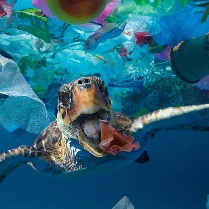 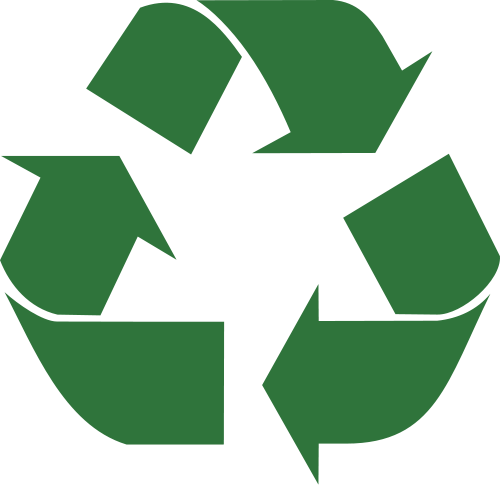 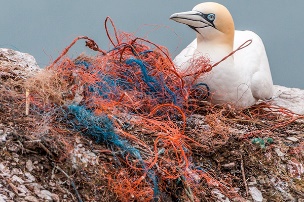 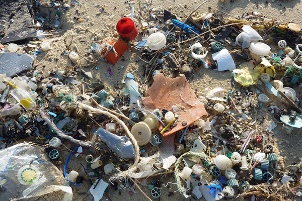 MandagTirsdagOnsdagUteskole -SykkelturTorsdagFredag1.økt08.40-09.55Matte / NorskEngelsk / Matte TEMANorsk / arbeidsplanEngelskGloseprøveFriminutt09.55-10.15Sone 1Sone 2Sone 3Sone 1Sone 2Lunsj10.15-10.35Lunsj10.15-10.35Lunsj10.15-10.35Lunsj10.15-10.35Lunsj10.15-10.35Lunsj10.15-10.352.økt10.35-12.00Norsk / MatteMatte / EngelskUTESKOLEVi sykler «flytsti»TEMAMusikk / TemaFriminutt12.00-12.25Sone 2Sone 3Sone 1Sone 2Sone 33.økt12.25-13.15GymSykkelKlassens timeUTESKOLEFysakK/HFriminutt13.15-13.30 Sone 3Sone 2Sone 3Sone 14.økt13.30-14.15GymSykkelUTESKOLEEngelskK/HMandagTirsdagOnsdagTorsdag Norsk – repetert lesingLes teksten «Sannhetens time» - ligger i lesepermen din. Ta tiden når du leser, og skriv ned tiden i skjemaet. Gjør første side med oppgaver som tilhører teksten.MatteOppgave 6.4 i multi 5B. Skriv inn i tabellen du har limt inn i kladdeboken din. Norsk – repetert lesingLes teksten «Sannhetens time» - ligger i lesepermen din. Ta tiden når du leser, og skriv ned tiden i skjemaet.Gjør andre side med oppgaver som tilhører teksten.TEMA: Se linken: Plast i havet – Hva kan du gjøre? https://www.youtube.com/watch?v=MIifZH692JoEngelsk – Read the text about «PLASTIC in the Ocean». Translate the text. The text is in your readingfolder. Norsk – repetert lesingLes teksten «Sannhetens time» - ligger i lesepermen din. Ta tiden når du leser, og skriv ned tiden i skjemaet.Norsk – repetert lesingLes teksten «Sannhetens time» - ligger i lesepermen din. Ta tiden når du leser, og skriv ned tiden i skjemaet.Engelsk – Practice this weeks glossaries. ELEVFERDIGHETER OG SOSIALE MÅL Jeg er god på håndhygieneJeg viser at jeg vet hva nettvett er. Jeg kan jobbe effektivt med fagene, både på skolen og på hjemmeskole.FOKUSORD FOR KOMMENDE UKERBærekraft PlastForurensning Gjenbruk AvfallMikroplastOmkretsFlerspråklig SkriftspråkBokmålNynorsk MATTETEMA: Areal av trekantJeg vet hva teller, nevner og brøkstrek er. Jeg vet hvordan jeg setter opp en brøkFOKUSORD FOR KOMMENDE UKERBærekraft PlastForurensning Gjenbruk AvfallMikroplastOmkretsFlerspråklig SkriftspråkBokmålNynorsk NORSKTEMA: Leseforståelse og språkJeg kan snakke om ulike språk, og vet hva flerspråklig betyr. Jeg kan lese noen nynorske tekster. Jeg kan sammenligne på enkel måte bokmål og nynorsk. Jeg kan lese med forståelse og svare på oppgaver til lest tekst.FOKUSORD FOR KOMMENDE UKERBærekraft PlastForurensning Gjenbruk AvfallMikroplastOmkretsFlerspråklig SkriftspråkBokmålNynorsk ENGELSKTEMA: Reading comprehension and fluency (leseforståelse og leseflyt)I can read a text and understand the meaning of it I know something about different kind of language.FOKUSORD FOR KOMMENDE UKERBærekraft PlastForurensning Gjenbruk AvfallMikroplastOmkretsFlerspråklig SkriftspråkBokmålNynorsk TEMA (Dybdelæring)TEMA: Bærekraftig utviklingJeg vet hva gjenbruk er, og hvordan vi kan gjenbruke.Jeg vet hva begrepet «bærekraft» betyr. Jeg kan forklare hvordan jeg kan unngå at søppel havner i havet / naturen.Jeg vet hva mikroplast er.FOKUSORD FOR KOMMENDE UKERBærekraft PlastForurensning Gjenbruk AvfallMikroplastOmkretsFlerspråklig SkriftspråkBokmålNynorsk Fysisk aktivitetTEMA: SykkelJeg gjør så godt jeg kan i ferdighetsløypen i skolegården.Jeg kan vente tålmodig på min tur.Jeg viser respekt for at alle sykler i ulikt tempo når vi er på tur.UKENS GLOSERGloser fra temaet «Plast og gjenbruk»Marine debrise – marint  avfallProduce – produsereThrown away – kastet bortReuse – gjenbrukeRecycled – resirkulert Beneath – under Unwanted - uønsket